Фотовыставка 2018г.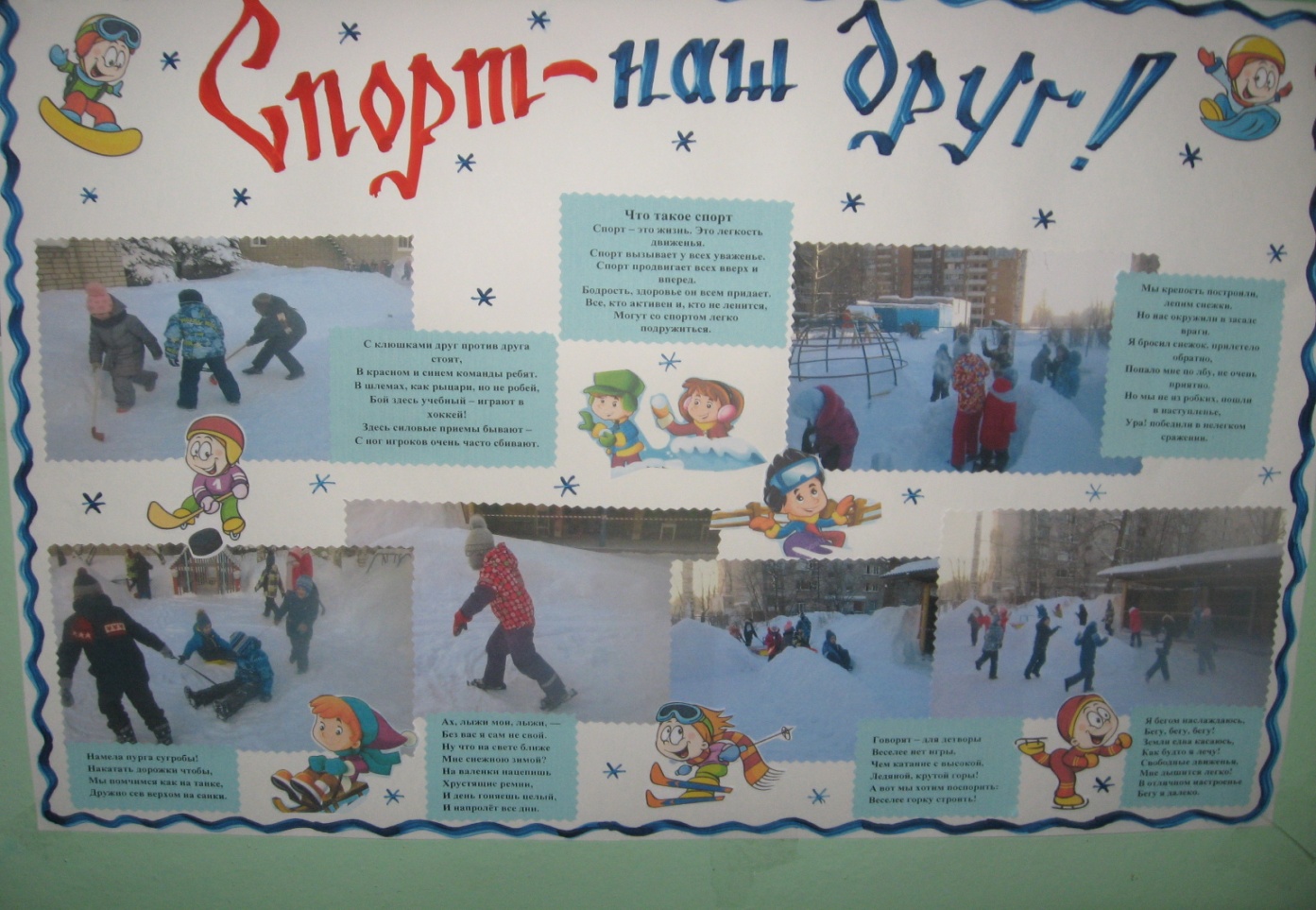 Спорт – наш друг.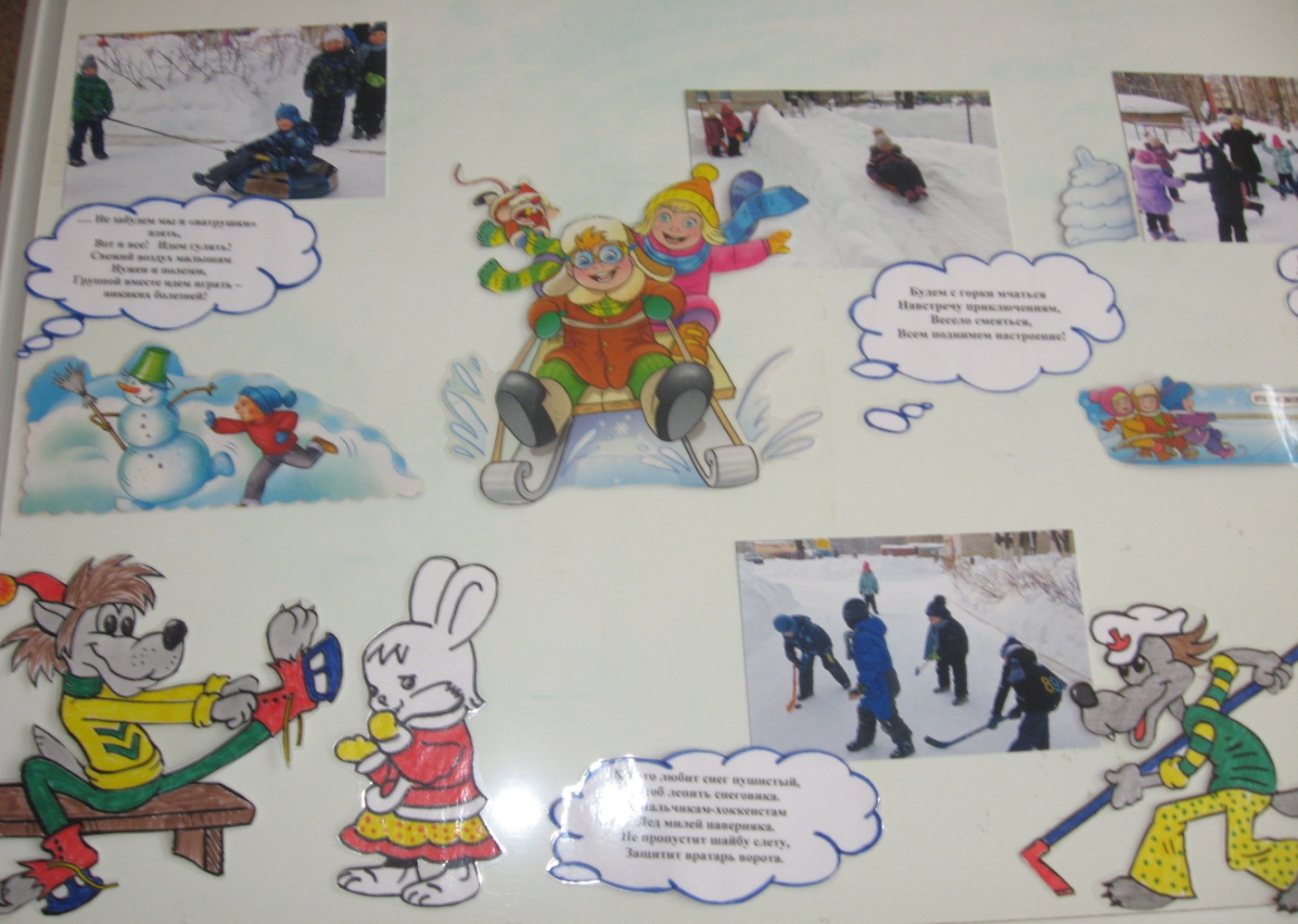 Фотовыставка. 2019г.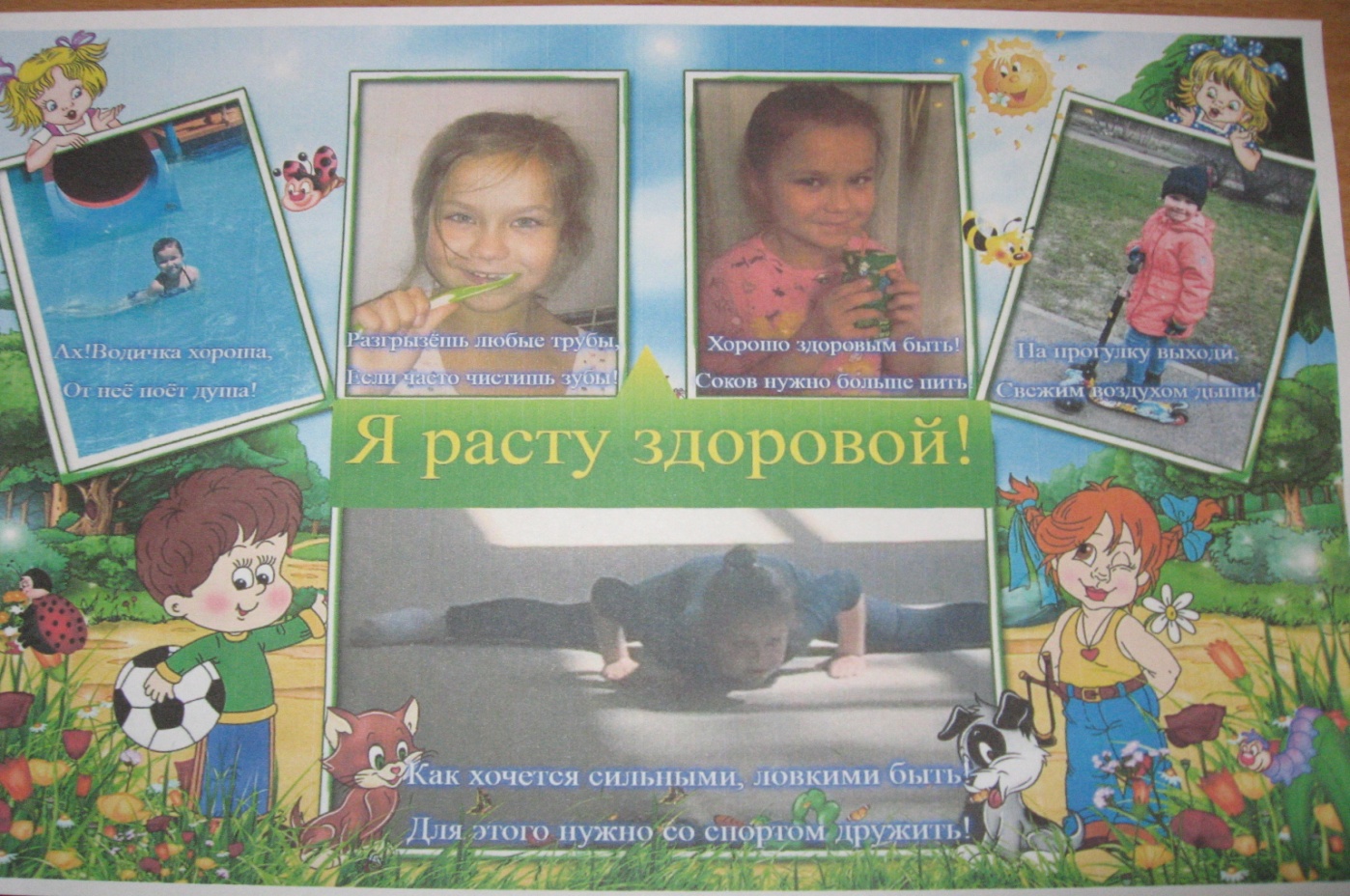 Я расту здоровым.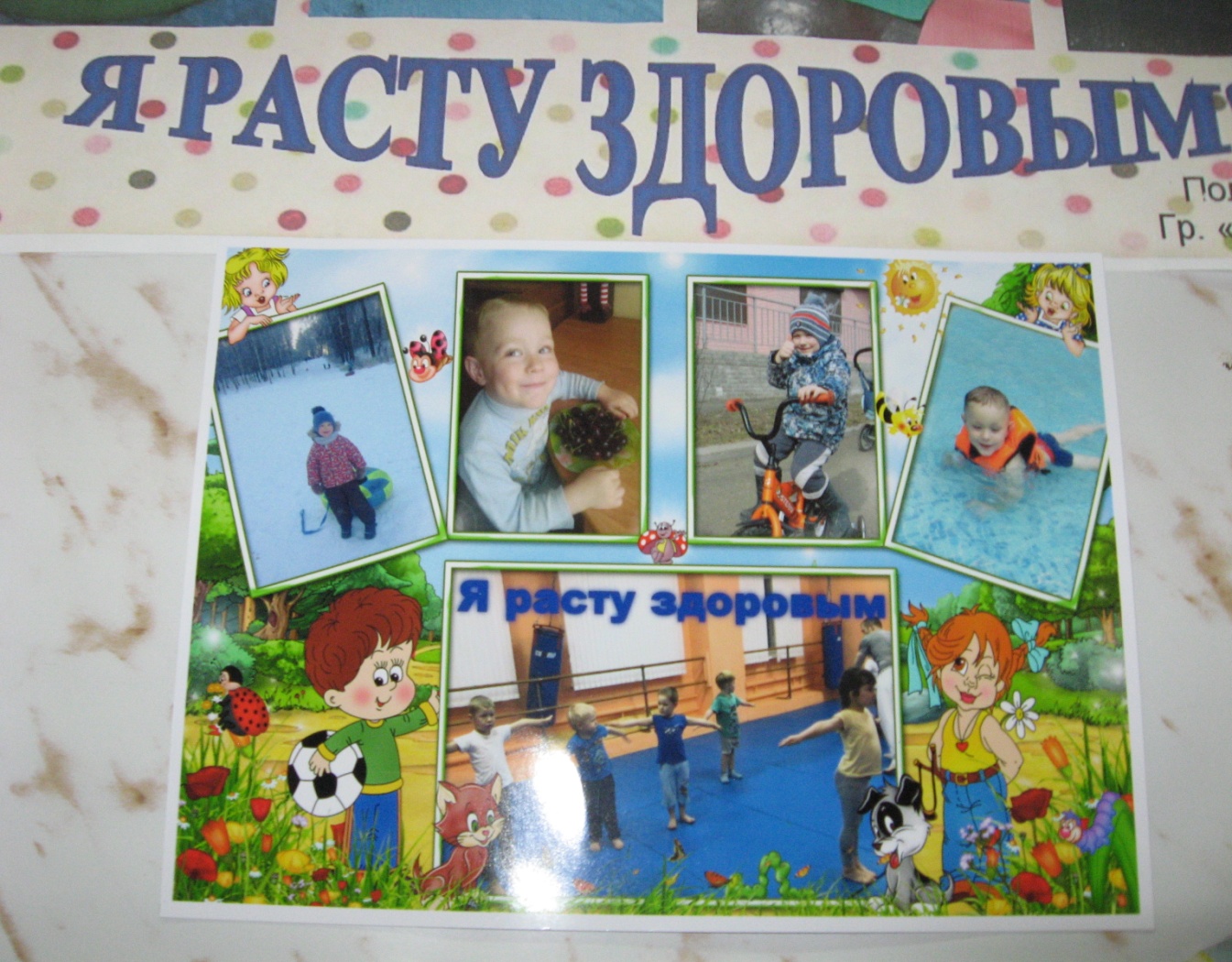 